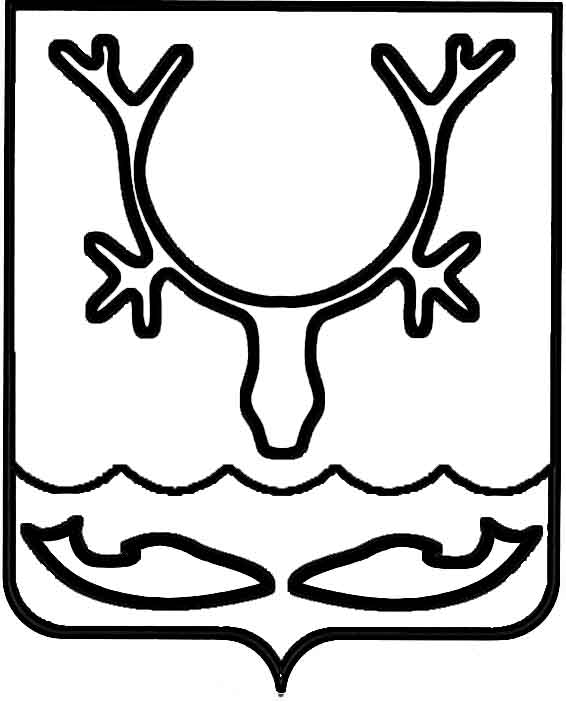 Администрация муниципального образования
"Городской округ "Город Нарьян-Мар"ПОСТАНОВЛЕНИЕОб утверждении организации                        для управления многоквартирным             домом № 66А по ул. 60-летия Октября           в г. Нарьян-МареВ соответствии с частью 17 статьи 161 Жилищного кодекса Российской Федерации, Правилами определения управляющей организации для управления многоквартирным домом, в отношении которого собственниками помещений 
в многоквартирном доме не выбран способ управления таким домом или выбранный способ управления не реализован, не определена управляющая организация, утвержденными постановлением Правительства Российской Федерации от 21.12.2018 № 1616, постановлением Администрации МО "Городской округ "Город Нарьян-Мар" от 19.02.2019 № 203 "Об утверждении перечня организаций для управления многоквартирным домом, в отношении которого собственниками помещений 
в многоквартирном доме не выбран способ управления таким домом или выбранный способ управления не реализован, не определена управляющая организация", протоколом вскрытия конвертов с заявками на участие в открытом конкурсе 
по извещению № 1 от 24.08.2020 Администрация муниципального образования "Городской округ "Город Нарьян-Мар"П О С Т А Н О В Л Я Е Т:Определить из перечня организаций для управления многоквартирным домом, в отношении которого собственниками помещений в многоквартирном доме 
не выбран способ управления таким домом или выбранный способ управления 
не реализован, не определена управляющая организация, в качестве управляющей организации для управления многоквартирным домом № 66А по ул. 60-летия Октября
в г. Нарьян-Маре ООО "ЭНБИО" с даты внесения изменений в реестр лицензий субъекта Российской Федерации.Утвердить перечень работ и услуг по управлению многоквартирным домом, услуг и работ по содержанию и ремонту общего имущества в многоквартирном 
доме № 66А по ул. 60-летия Октября в г. Нарьян-Маре согласно приложению 
к настоящему постановлению.Установить плату за содержание жилого помещения в многоквартирном                         доме № 66А по ул. 60-летия Октября в г. Нарьян-Маре в размере 56,72 руб./кв. м/месяц.Управлению жилищно-коммунального хозяйства Администрации муниципального образования "Городской округ "Город Нарьян-Мар" в течение одного рабочего дня со дня подписания настоящего постановления разместить его                                        в государственной информационной системе жилищно-коммунального хозяйства 
и на официальном сайте Администрации муниципального образования "Городской округ "Город Нарьян-Мар". Управлению жилищно-коммунального хозяйства Администрации муниципального образования "Городской округ "Город Нарьян-Мар" в течение одного рабочего дня со дня подписания настоящего постановления направить копию постановления в Государственную инспекцию строительного и жилищного надзора Ненецкого автономного округа и в управляющую организацию ООО "ЭНБИО". Муниципальному казенному учреждению "Управление городского                                                       хозяйства г. Нарьян-Мара" в течение пяти рабочих дней со дня подписания                     настоящего постановления известить собственников помещений в многоквартирном                доме об определении управляющей организации путем размещения информации                                                    на информационных стендах в многоквартирном доме.Настоящее постановление вступает в силу со дня подписания, подлежит опубликованию в официальном бюллетене городского округа "Город Нарьян-Мар"                 "Наш город".Приложениек постановлению Администрации муниципального образования "Городской округ "Город Нарьян-Мар"от 24.11.2020 № 90124.11.2020№901Глава города Нарьян-Мара О.О. Белак                                  ПЕРЕЧЕНЬ                                  ПЕРЕЧЕНЬ        обязательных работ и услуг по содержанию и ремонту        обязательных работ и услуг по содержанию и ремонтуобщего имущества собственников помещений в многоквартирном 
доме № 66А по ул. 60-летия Октябряобщего имущества собственников помещений в многоквартирном 
доме № 66А по ул. 60-летия Октябряобщего имущества собственников помещений в многоквартирном 
доме № 66А по ул. 60-летия Октябряобщего имущества собственников помещений в многоквартирном 
доме № 66А по ул. 60-летия Октябряобщего имущества собственников помещений в многоквартирном 
доме № 66А по ул. 60-летия Октября№ п/пНаименование работ и услугПериодичность выполнения работ и оказания услугГодовая плата (рублей)Стоимость     на 1 кв.м. общей площади (рублей в месяц)Стоимость     на 1 кв.м. общей площади (рублей в месяц) Плата за содержание жилого помещения Плата за содержание жилого помещения82 833,8956,7256,72          в том числе:          в том числе:I. За услуги, работы по управлению многоквартирным домом, за содержание и текущий ремонт общего имущества I. За услуги, работы по управлению многоквартирным домом, за содержание и текущий ремонт общего имущества 81 694,7855,9455,941Работы, необходимые для надлежащего содержания несущих конструкций и ненесущих конструкций многоквартирного дома9 755,476,686,681.1Техническое обслуживание конструктивных элементов2 раза в год2 935,402,012,011.1.1Проверка технического состояния видимых частей конструкций фундамента2 раза в год1.1.2Проверка состояния гидроизоляции фундаментов 2 раза в год1.1.3Осмотр стен2 раза в год1.1.4Осмотр перекрытий и покрытий2 раза в год1.1.5Проверка кровли на отсутствие протечек2 раза в год1.1.6Проверка температурно-влажностного режима и воздухообмена на чердаке2 раза в год1.1.7Проверка и при необходимости очистка кровли от скопления снега и наледи2 раза в год1.1.8Проверка состояния и при необходимости обработка деревянных поверхностей антисептическими и антипереновыми составами в домах с деревянными лестницами2 раза в год1.1.9Контроль состояния и восстановление плотности притворов входных дверей2 раза в год1.1.10Проверка состояния перегородок, внутренней отделки, полов помещений, относящихся к общему имуществу в многоквартирном доме2 раза в год1.1.11Проверка целостности оконных и дверных заполнений, плотности притворов, механической прочности и работоспособности фурнитуры элементов оконных и дверных заполнений в помещениях, относящихся к общему имуществу в многоквартирном доме2 раза в год1.1.12При выявлении повреждений и нарушений конструктивных элементов - разработка плана восстановительных работ 2 раза в год1.2Текущий ремонт конструктивных элементовпри необходимости6 820,074,674,671.2.1При выявлении нарушений, приводящих к протечкам кровли, - незамедлительное их устранение. В остальных случаях - разработка плана восстановительных работ (при необходимости), проведение восстановительных работпри необходимости1.2.2Восстановление или замена отдельных элементов крылец при необходимости1.2.3При наличии угрозы обрушения отделочных слоев или нарушения защитных свойств отделки по отношению к несущим конструкциям и инженерному оборудованию - устранение выявленных нарушенийпри необходимости1.2.4При выявлении нарушений целостности оконных и дверных заполнений в отопительный период - незамедлительный ремонт. В остальных случаях - разработка плана восстановительных работ (при необходимости), проведение восстановительных работпри необходимости2Работы, необходимые для надлежащего содержания оборудования и систем инженерно-технического обеспечения, входящих в состав общего имущества в многоквартирном доме13 421,089,199,192.1Техническое обслуживание систем вентиляции2 раза в год554,950,380,382.1.1Осмотр системы вентиляции (каналы и шахты)2 раза в год2.1.2При выявлении повреждений и нарушений - разработка плана восстановительных работ2 раза в год2.2Текущий ремонт систем вентиляциипри необходимости920,050,630,632.2.1Устранение неплотностей, засоров в вентиляционных каналахпри необходимости2.2Техническое обслуживание системы отопления по мере необходимости1 431,190,980,982.2.1Проверка исправности, работоспособности, регулировка и техническое обслуживание элементов системы отопления, относящихся к общедомовому имуществу многоквартирного домапо мере необходимости2.2.2Постоянный контроль параметров теплоносителя (давления, температуры, расхода) и незамедлительное принятие мер к восстановлению требуемых параметров отопленияпо мере необходимости2.2.3Испытания на прочность и плотность (гидравлические испытания) узлов ввода и систем отопления, промывка и регулировка систем отопленияпо мере необходимости2.2.4Удаление воздуха из системы отопленияпо мере необходимости2.2.5Промывка централизованных систем теплоснабжения для удаления накипно-коррозионных отложенийпо мере необходимости2.3Текущий ремонт системы отопленияпри необходимости2 336,641,601,602.3.1Восстановление работоспособности (ремонт, замена) оборудования и отопительных приборов, относящихся к общему имуществу в многоквартирном домепри необходимости2.3.2Восстановление герметичности участков трубопроводов и соединительных элементов в случае их разгерметизациипри необходимости2.4Техническое обслуживание системы водоотведения2 409,661,651,652.4.1Очистка выгребной ямы1 раз в год2 409,661,651,652.5Текущий ремонт системы водоотведенияпри необходимости3 446,542,362,362.5.1Ремонт крышек септиков, выгребных ямпри необходимости3 446,542,362,362.6Техническое обслуживание системы электроснабжения2 раза в год598,760,410,412.6.1Проверка заземления оболочки электрокабеля, замеры сопротивления изоляции проводов2 раза в год2.6.2Проверка и обеспечение работоспособности устройств защитного отключения2 раза в год2.7Текущий ремонт системы электроснабженияпо мере необходимости847,030,580,582.7.1Замена вышедших из строя датчиков, проводки по мере необходимости2.8Техническое обслуживание системы газоснабжения876,240,600,602.8.1Осмотр газопровода и оборудования системы газоснабжения1 раз в год876,240,600,603Работы и услуги по содержанию иного общего имущества в многоквартирном доме27 207,2518,6318,633.1Уборка мест общего пользования21 803,7714,9314,933.1.1Подметание тамбуров, коридоров, лестничных площадок и маршей3 раза в неделю15 392,6210,5410,543.1.2Мытье тамбуров, коридоров, лестничных площадок и маршей2 раза в месяц5 418,083,713,713.1.3Влажная протирка подоконников2 раза в год0,000,000,003.1.4Влажная протирка перил лестниц1 раз в месяц58,420,040,043.1.5Влажная протирка дверей1 раз в месяц905,450,620,623.1.6Мытье окон, в. т.ч. рамы, переплеты, стекла (легкодоступные)2 раза в год29,210,020,023.2Дезинсекция и дератизация511,140,350,353.2.1Дератизация и дезинсекция с применением готовой приманки1 раз в 2 года511,140,350,353.3Уборка придомовой территории4 162,142,852,853.3.1Подметание ступеней и площадок перед входом в подъезд2 раза в неделю306,680,210,213.3.2Подметание территории в теплый период2 раза в неделю160,640,110,113.3.3Подметание территории в дни без снегопада5 раз в неделю1 022,280,700,703.3.4Сдвигание свежевыпавшего снега в дни сильных снегопадовпо мере необходимости1 869,311,281,283.3.5Очистка от снега и наледи участков территории, недоступных для механизированной уборкипо мере необходимости496,540,340,343.3.6Посыпка территории песком или смесью песка с хлоридамипо мере необходимости160,640,110,113.4Организация накопления отходов I - IV классов опасности (отработанных ртутьсодержащих ламп и др.) и их передача в организации, имеющие лицензии на осуществление деятельности по сбору, транспортированию, обработке, утилизации, обезвреживанию, размещению таких отходов.по мере необходимости87,620,060,063.5Обеспечение устранения аварий в соответствии с установленными предельными сроками на внутридомовых инженерных системах в многоквартирном доме, выполнения заявок населения642,580,440,443.5.1Аварийное обслуживание оборудования и сетей отопленияпостоянно335,890,230,233.5.2Аварийное обслуживание оборудования и сетей электроснабженияпостоянно306,680,210,214Услуги и работы по управлению многоквартирным домомпостоянно31 310,9821,4421,44II.   За коммунальные ресурсы, используемые в целях содержания общего имущества МКДII.   За коммунальные ресурсы, используемые в целях содержания общего имущества МКД1 139,110,780,781.1Электрическая энергия, потребляемая при содержании общего имущества в многоквартирном доме1 139,110,780,78